DimensionsChannelsTime Stamps: Confocal SettingsFilter Wheels / Other Motorized Devices Laser Lines Detectors Lasers Sequential Setting Nr.1 Sequential Setting Nr.2 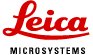 